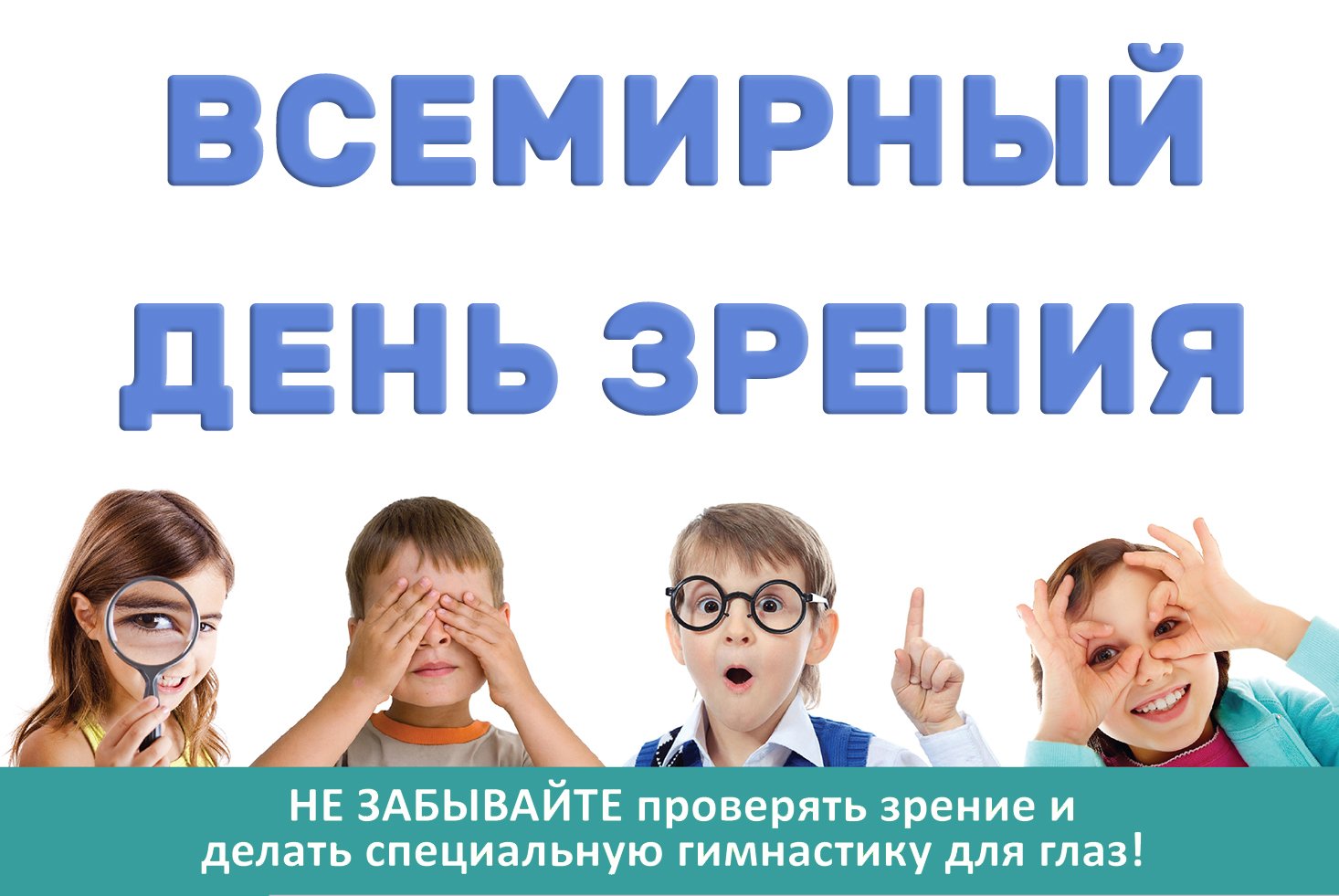 Рекомендации для родителей
«Как сберечь зрение у детей».      Важнейшим органом зрения является – глаз. Именно зрение позволяет видеть, писать, читать, рисовать, а также заниматься различными видами деятельности.     В век информационных технологий увеличилась нагрузка на организм детей, что губительно сказывается на их здоровье. Как показывает медицинская статистика, у 80% детей имеются проблемы со зрением и осанкой.    Самое главное - не допускать раннюю и непомерную нагрузку на глаза: нельзя на близком расстоянии рисовать, лепить, рассматривать иллюстрации и т.д.   Необходимо следить за осанкой ребёнка, правильностью его посадки (нельзя близко наклоняться: при низком наклоне создаются условия для искривления позвоночника и развития близорукости).    Особое внимание следует уделить правильному освещению-обеспечить сочетание общего и местного освещения. Настольные лампы должны быть мощностью 60-75 Вт. Лучше, если ваш ребёнок будет заниматься сидя за столом. При работе с книгой желательно использовать подставку для книг. Нельзя заниматься в плохо освещённых местах комнаты, и тем более - лёжа. Очень вредно читать в транспорте.    Часто много вопросов у родителей возникает о режиме просмотра телевизора и работе детей на компьютере.    Следует отметить, что допустимая длительность просмотра телепередач (для детей старше 3-лет)- 15-20 минут с расстояния 2,5-3 метра. Работа на компьютере разрешается 2 раза в неделю не позже 21 часа. Допустимое расстояние от глаз до экрана монитора-50 см. Важно помнить, что резкая контрастность экрана и громкий звук утомляют ребёнка.    Если вы действительно заботитесь о здоровом зрении своего ребёнка, постарайтесь максимально оградить дошкольника от контакта с телевизором, компьютером, DVD-плеером.   Если вы вынуждены проживать с ребёнком в одной комнате – не злоупотребляйте просмотром телепередач, пока ваш ребёнок бодрствует.    Необходимо также помнить, что длительное просиживание у экрана мониторасерьёзно вредит не только зрению, но и здоровью ребёнка в целом. Следует отметить, что современные компьютерные игры и анимационные сериалы зачастую несут негативную смысловую нагрузку, что приводит ещё и к нарушению психического здоровья детей.Для профилактики нарушений зрения у детей можно рекомендовать соблюдение нескольких простых правил:глазам нужно давать отдых, игру на компьютере, просмотр телевизора и чтение нужно прерывать через 20-40 минут в зависимости от состояния зрения;   Упражнения   для снятия зрительного напряжения:1.Поставить перед глазами на расстоянии 30 см. по средней линии палец иликарандаш, посмотреть на палец (карандаш), затем вдаль. Повторить 5 раз.2.Посмотреть на палец вытянутой руки, отвести руку в сторону, следя запальцем глазами и не поворачивая головы. Передвинуть руку в другую сторону,продолжать следить глазами за пальцем. Повторить 10 раз.3 Сидя, крепко зажмурить глаза на 3-5 секунд, затем открыть глаза на 3-5секунд. Повторить 5 раз.4.Быстро моргать в течение 1 минуты.не забывайте о правильном освещении рабочего места. Самым лучшим освещением для профилактики нарушений зрения у детей является дневной свет, падающий из окна;для сохранения зрения абсолютно необходим свежий воздух, который ребенок должен получать постоянно. 1,5-2 часа в день минимум ребенок должен проводить на улице. Причем все это время он должен не сидеть на скамейке с книжкой, а больше гулять, бегать, двигаться;берегите глаза от травм и повреждений;для нормального зрения важно разнообразное, полноценное, богатое белками и витаминами питание. В детском меню обязательно должны быть мясо, рыба, яйца, сливочное масло, орехи и много простой воды;по согласованию с врачом давайте ребенку витамины и препараты для укрепления зрения: витамины А, С, витамины группы В, препарат с экстрактом черники или клюквы.              Родители, желающие здоровья своему ребенку, должны:-формировать навык гигиенического ухода за глазами;-воспитать осознание важности зрения в процессе жизни;-формировать навык безопасного использования острых предметов, опасных жидкостей, аэрозолей, лазерных указок и т.д.;-формировать представления о рациональной организации зрительного труда;-формировать навык правильной посадки при зрительной работе;-формировать привычку выполнять упражнения, направленные на снятие зрительного утомления;-формировать навык правильного просмотра телепередач, навык правильной игры на компьютере.      «Беречь, как зеницу ока!» так говорят о самом дорогом. Это сравнение напоминает о том, что одной из самых больших ценностей в нашей жизни является зрение. Нужно беречь и саму «зеницу», то есть зрительный аппарат.Позаботьтесь о зрении своего ребенка.  Подумайте о том, как защитить его глаза уже сегодня, чтобы завтра не оказалось поздно.Будьте здоровы!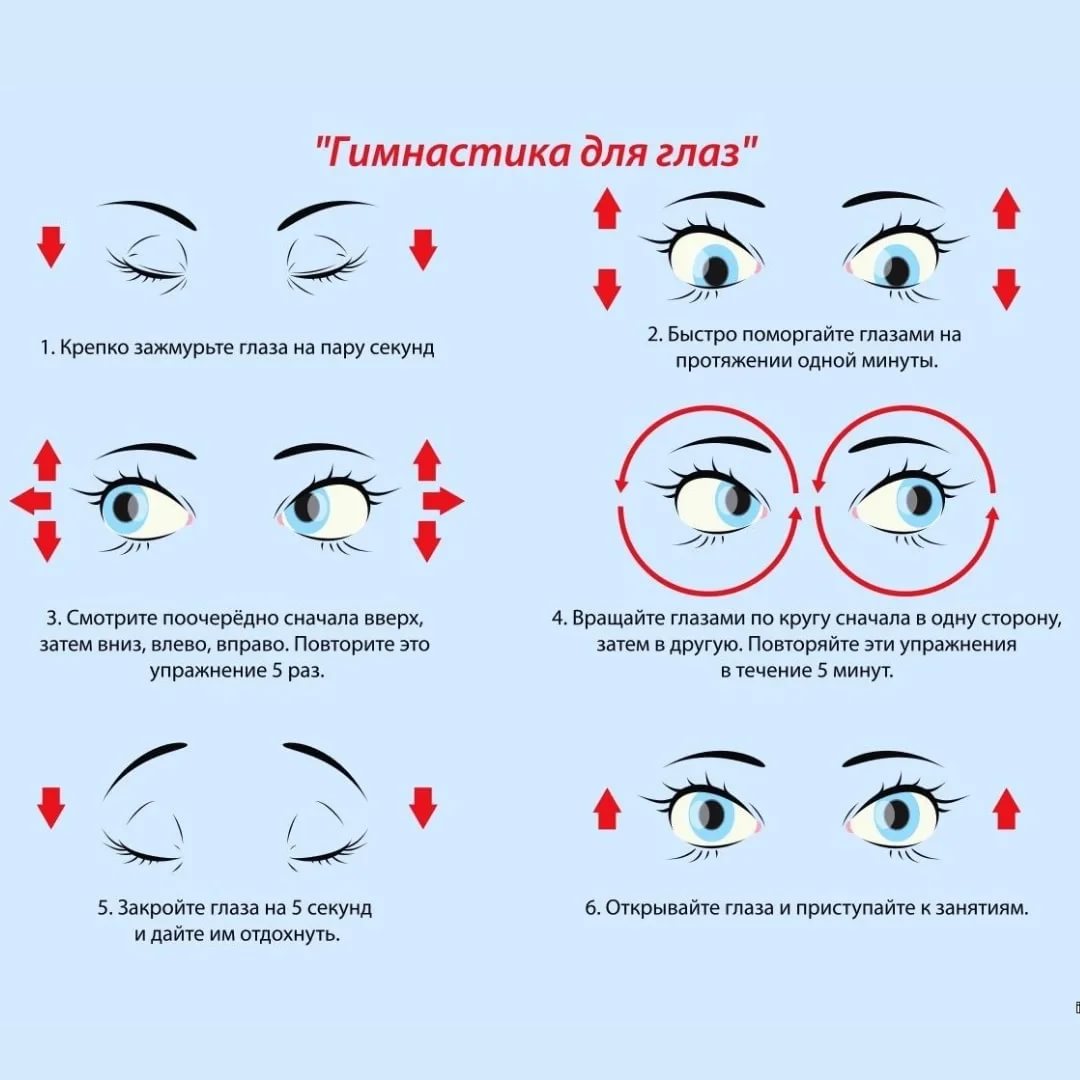 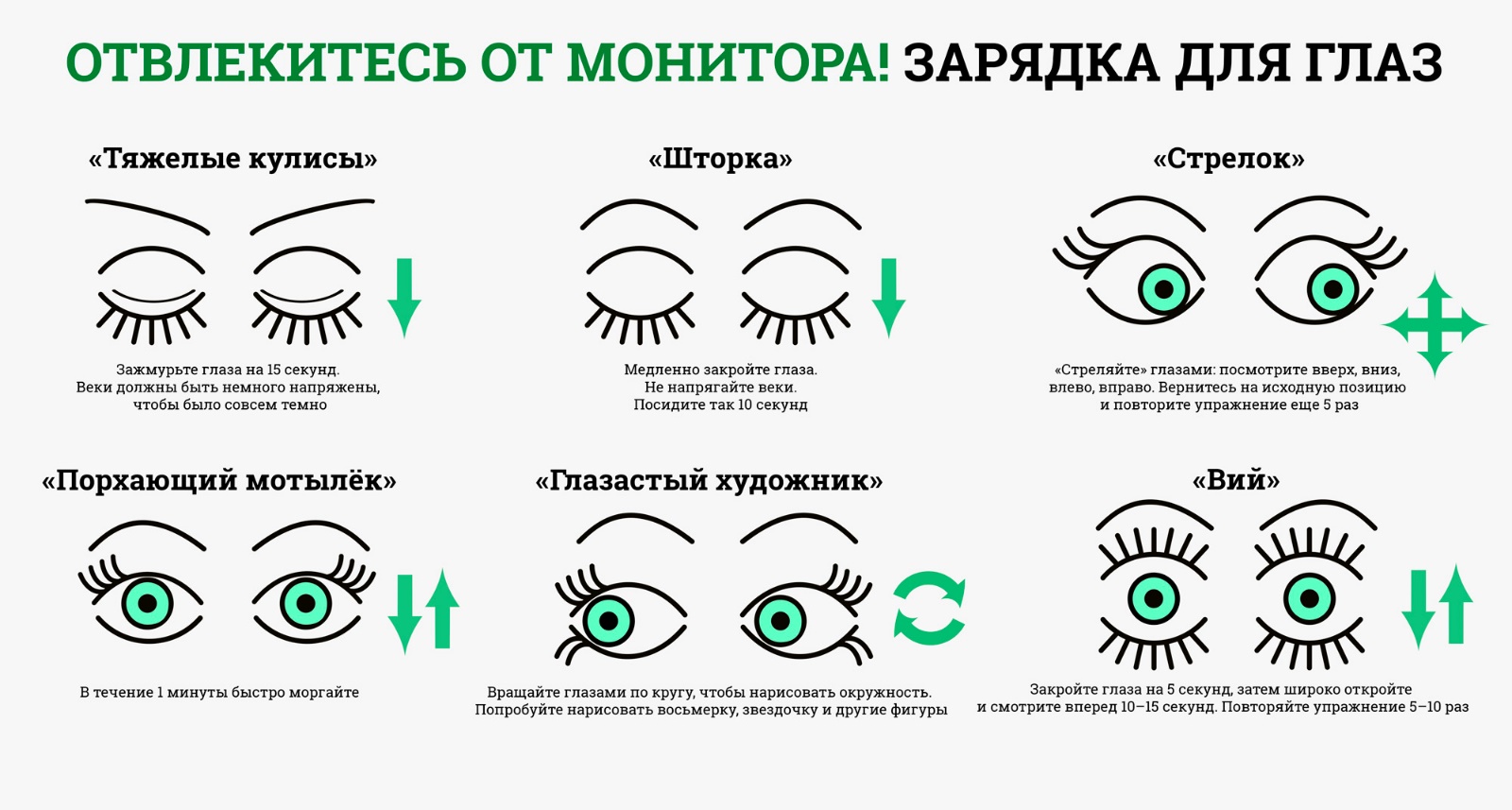 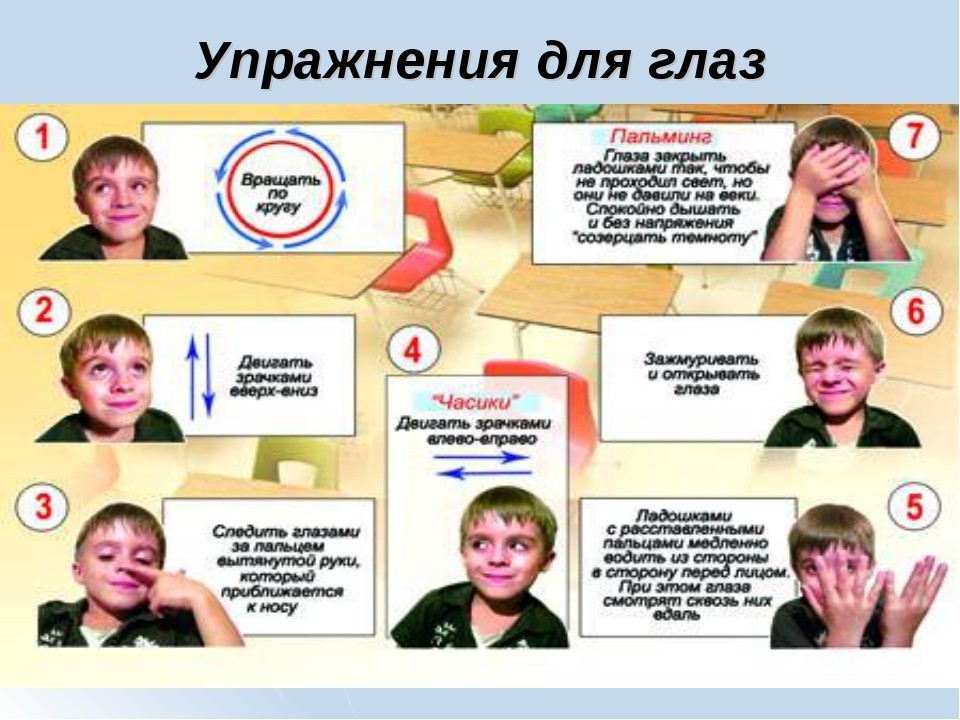 